                                 Ljubljana,  23. 1. 2024	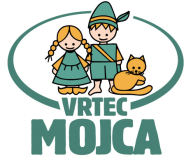 Spoštovani starši! V vrtcu imamo oblikovan socialni sklad za pomoč socialno ogroženim družinam pri sofinanciranju letovanja otrok.Kriteriji za sofinanciranje letovanja otrok so:Dodatni kriteriji: enostarševska družina, težak finančni položaj, sočasna vloga za posamezno dejavnost za dva ali več otrok iz iste družine.Sorazmerni delež sofinanciranja je odvisen od števila vlog in razpoložljivih sredstev na računu socialnega sklada. Upravni odbor Sklada si pridržuje pravico, da v izrednih okoliščinah sam presodi prioriteto in ustreznost kriterijev za dodelitev sredstev in po potrebi opredeli začasni, ustreznejši kriterij (npr. nepredvidljivi upad dohodka ali izredni nujni stroški, ki so nastali največ dva meseca pred izvedbo zimovanja). V kolikor vaš dohodek ne ustreza zgoraj navedenim kriterijem, lahko starši v primeru izrednih okoliščin (npr. izguba zaposlitve, dolgotrajnejša bolezen ipd.) podate vlogo za sofinanciranje zimovanja skupaj z opisom izrednih okoliščin. Vlogo za sofinanciranje letovanja dobite pri strokovnih delavcih na oddelku ali na spletni strani vrtca. Vlogo za sofinanciranje letovanja je potrebno oddati na predpisanem obrazcu na Sklad vrtca, Levičnikova ulica 11, Ljubljana, najkasneje do petka, 2. 2. 2024. Odgovor o sofinanciranju boste prejeli v marcu 2024.Za Sklad vrtca: Alenka RačičP. S. Za otroke rojene v letih 2017 in 2018, ki niso šli na zimovanje, bomo porabili sredstva MOL v višini 75€/otroka.Razred sofinanciranjaiz skladaPovprečni mesečni dohodek na osebo v EUR (znesek iz odločbe CSD za znižano plačilo vrtca)Sofinanciranje letovanja(v %)1.do 200,00	do 1002.od 200,01 do 270,00do 853.od 270,01 do 340,00do 704.od 340,01 do 410,00do 555.od 410,01 do 480,00do 406.od 480,01 do 550,00do 257.od 550,01 do 640,00do 10